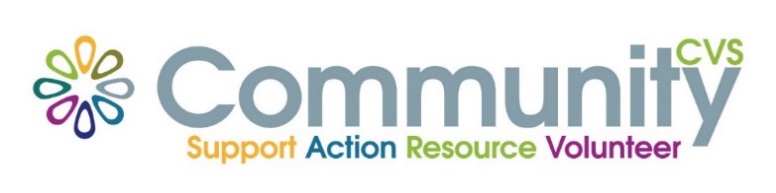 Community CVS Network MeetingThursday 24th November 20229:30am – 11:30amThe Community Hub, 35 Railway Road, Blackburn BB1 1EZ Agenda9.30am Introductions 09:45am Presentation from Paul Smithson from MS Society          10:00am Presentation from Victoria Braithwaite from Community Business Partners 10.15am Presentation  from Alison Critchley from Sliding Doors  10.30am Updates  10.45am – Networking Date of Next Meeting Thursday 26th January 2023for more information please contact Donna Talbot 01254 583957donna.talbot@CommunityCVS.org.uk